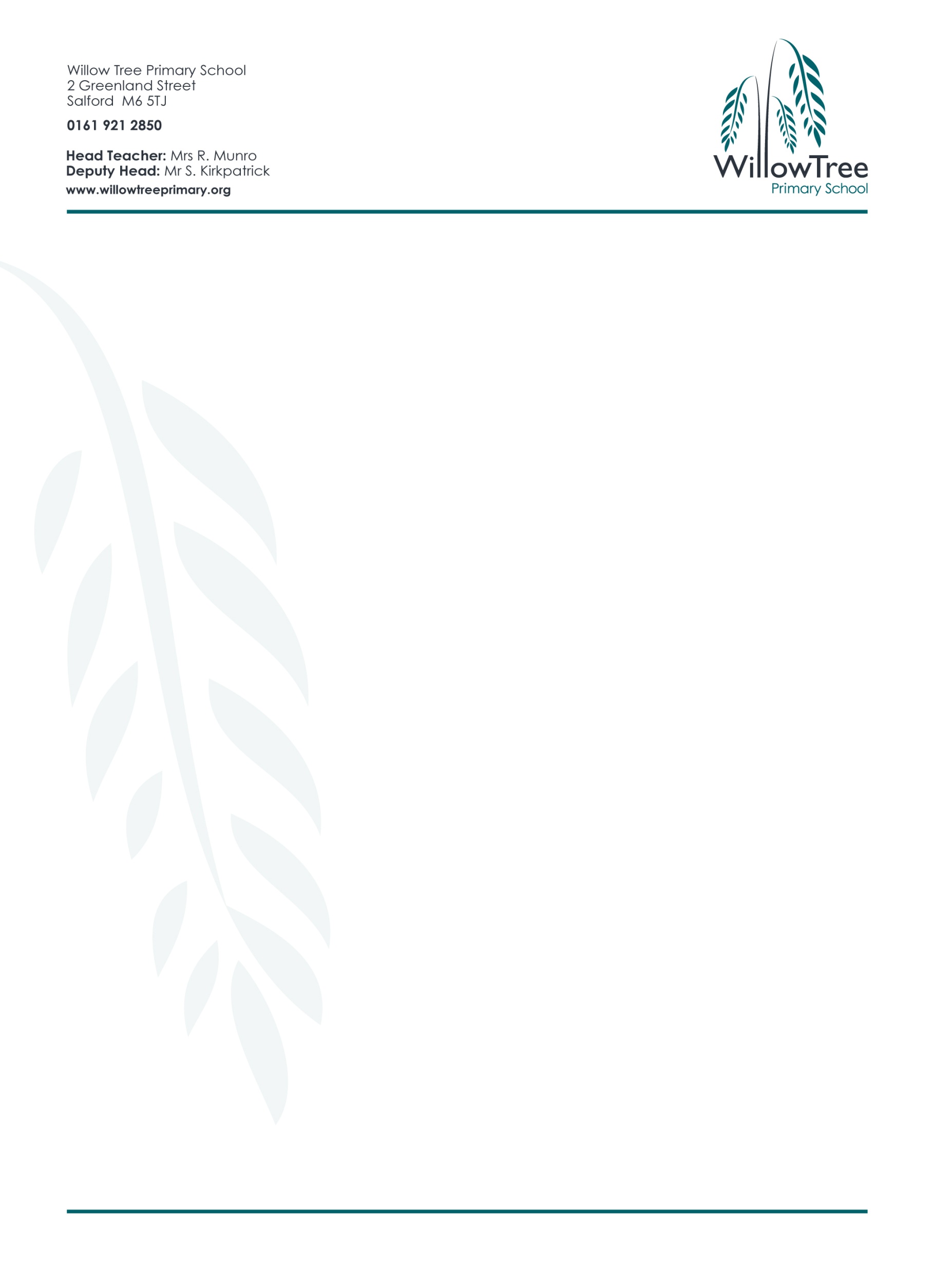 Dear Applicant,Assistant Headteacher ISR L2-L7Permanent Full time Post- Required for September 2021Thank you for your interest in the position of Assistant Headteacher at Willow Tree Primary School. This vacancy occurs following the retirement of the previous post holder.We are looking to strengthen our Senior Leadership Team by appointing an Assistant Headteacher to lead and develop the practice in the Early Years Foundation Stage. The new Assistant Headteacher will have a class responsibility and will be responsible for contributing to the school’s vision and raising achievement across the school. This exciting role will provide the opportunity for you to make an outstanding contribution that will enhance your personal and professional growth in leadership.You will work as part of the Senior Leadership Team alongside the Head, Deputy, Assistant Head for KS1 and the School SENDco. It is essential that you have up to date knowledge of, and experience of, teaching successfully in Early years Foundation Stage. You must be able to demonstrate consistently good and outstanding teaching and have a record of accomplishment of raising levels of achievement for Early Years children. You must also have the ability to lead and develop the staff in our Early Years team.This is a superb opportunity for an ambitious colleague who is not afraid of hard work to make a real impact on the lives of our children.Our school is a supportive and rewarding place to work. We can offer the successful candidate an opportunity to join a forward thinking leadership team; a fantastic building with fantastic outdoor grounds; enthusiastic children and supportive staff and governors. We are also committed to your own continued professional development. For more information about the school please look at our website. We hope that you will find time to visit our school, before, during or after the school day to assist you in your decision as to whether to apply. Willow Tree Primary School is situated in the Langworthy ward in central Salford.  We are well placed for the developments currently happening on Salford Quays and are fortunate to have strong partnerships with the BBC, The Lowry and The Imperial War Museum.Contd.....Application and Selection Process – Key Dates Visiting the school You are most welcome to visit Willow Tree. Please contact the school office to make an appointment - Tel: 0161 921 2850 Interview Date: Week commencing Monday 10th MayMaking your application If you are interested in applying for this post, please complete the online application form, which is available on line. Please address each of the points set out in our Person specification. In each case, please give examples of your practice and achievements and supporting evidence wherever possible.  The closing date for applications is Friday 30th April at 12 noon.Short listing will take place on Wednesday 5th May 2021 If you require any further information regarding this post please do not hesitate to contact the school.Yours sincerely,Ros MunroHeadteacher